＜ お問い合わせ用紙 ＞ [ FAX ]  045-543-4834    [ E-mail ]  ysaruhashi@minato-shoukai.jpお客様情報お問い合わせ内容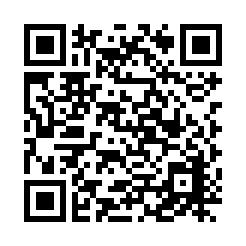  貴社名 所在地 ご担当者名　　　　　　　　　　　　　　　　　ふりがな　　　　　　　　　　　　　　　　　ふりがな　　　　　　　　　　　　　　　　　ふりがな 電話番号ファックス番号 メールアドレス お問い合わせ種別□ 無料見積依頼　　　　　　　　□ ご相談ご質問 清掃場所種別□オフィス 　□社会福祉施設 　□公共施設 　□クリニック 　□ホテル 　□その他 清掃場所住所（□ 同上） お問い合わせ内容